УТВЕРЖДАЮДиректор  МОБУ СШ №2__________ Акимова Т.Л.«_____»___________2016  г.План мероприятий  в рамках проведения  «Года экологии в Российской Федерации»в МОБУ СШ №2  на 2017 год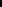 Наименование мероприятияСроки проведенияЦели мероприятияОтветственныеисполнителиОтветственныеисполнителиИнформационные мероприятияИнформационные мероприятияИнформационные мероприятияИнформационные мероприятияИнформационные мероприятияРазмещение плана мероприятий в рамках Года экологии, проводимых в школе на официальном сайте школыЯнварь 2017 годаОзнакомить с планом мероприятий  учащихся и их родителейОзнакомить с планом мероприятий  учащихся и их родителейОконечникова Ж.А.Торжественная линейка «Открытие Года экологии».   Создание информационного стенда «Экология - путь к пониманию природы».Январь 2017 годаОзнакомить с планом мероприятий  учащихся и их родителейОзнакомить с планом мероприятий  учащихся и их родителейМедведева И.А. Кириллова Е.В. Птицына Т.В.Создание информационного стенда «Охрана окружающей среды».Январь 2017 годаОсвещение проблем охраны окружающейсредыОсвещение проблем охраны окружающейсредыКириллова Е.В. Птицына Т.В.Выставка книг, журналов «Охрана природы» в школьной библиотекеФевраль 2017 годаОсвещение проблем охраны окружающейсредыОсвещение проблем охраны окружающейсредыБарабанова Л.А.Периодическое обновление материалов «Охрана окружающей среды»В течении годаОсвещение проблем охраны окружающейсредыОсвещение проблем охраны окружающейсредыБарабанова Л.А.Кириллова Е.В. Птицына Т.В.Торжественная линейка - закрытие Года экологии.декабрьМедведева И.А. Массовые мероприятияМассовые мероприятияМассовые мероприятияМассовые мероприятияМассовые мероприятияАкция «Накормите птиц зимой»Январь-февральПропаганда экологических знаний.Воспитание экологической культурыРасширение индивидуального опыта взаимодействия учащихся с окружающей средой.Ориентация учащихся на выполнение экологических правил поведения в окружающей среде - как нормы жизни.Осознание детьми необходимости  соотнесения своих действий с последствиями их для окружающих людей, природной и социальной среды.Повышение готовности детей к участию в экологически ориентированной деятельности.Пропаганда экологических знаний.Воспитание экологической культурыРасширение индивидуального опыта взаимодействия учащихся с окружающей средой.Ориентация учащихся на выполнение экологических правил поведения в окружающей среде - как нормы жизни.Осознание детьми необходимости  соотнесения своих действий с последствиями их для окружающих людей, природной и социальной среды.Повышение готовности детей к участию в экологически ориентированной деятельности.Данилов В.В.Классные руководители 1-11 классыТворческий конкурс «Пою тебе, мой край родной»Январь – май 2017 годаПропаганда экологических знаний.Воспитание экологической культурыРасширение индивидуального опыта взаимодействия учащихся с окружающей средой.Ориентация учащихся на выполнение экологических правил поведения в окружающей среде - как нормы жизни.Осознание детьми необходимости  соотнесения своих действий с последствиями их для окружающих людей, природной и социальной среды.Повышение готовности детей к участию в экологически ориентированной деятельности.Пропаганда экологических знаний.Воспитание экологической культурыРасширение индивидуального опыта взаимодействия учащихся с окружающей средой.Ориентация учащихся на выполнение экологических правил поведения в окружающей среде - как нормы жизни.Осознание детьми необходимости  соотнесения своих действий с последствиями их для окружающих людей, природной и социальной среды.Повышение готовности детей к участию в экологически ориентированной деятельности.Дудкина Т.Н.Новикова И.А.Родионова С.А.Классные руководители 1-11 классыВыставка поделок из бытовых отходовМарт 2017 годаПропаганда экологических знаний.Воспитание экологической культурыРасширение индивидуального опыта взаимодействия учащихся с окружающей средой.Ориентация учащихся на выполнение экологических правил поведения в окружающей среде - как нормы жизни.Осознание детьми необходимости  соотнесения своих действий с последствиями их для окружающих людей, природной и социальной среды.Повышение готовности детей к участию в экологически ориентированной деятельности.Пропаганда экологических знаний.Воспитание экологической культурыРасширение индивидуального опыта взаимодействия учащихся с окружающей средой.Ориентация учащихся на выполнение экологических правил поведения в окружающей среде - как нормы жизни.Осознание детьми необходимости  соотнесения своих действий с последствиями их для окружающих людей, природной и социальной среды.Повышение готовности детей к участию в экологически ориентированной деятельности.Тюшкова М.М.Классные руководители1-11 классыВсемирный День Воды. Всероссийский урок «Хранители воды».22 мартаПропаганда экологических знаний.Воспитание экологической культурыРасширение индивидуального опыта взаимодействия учащихся с окружающей средой.Ориентация учащихся на выполнение экологических правил поведения в окружающей среде - как нормы жизни.Осознание детьми необходимости  соотнесения своих действий с последствиями их для окружающих людей, природной и социальной среды.Повышение готовности детей к участию в экологически ориентированной деятельности.Пропаганда экологических знаний.Воспитание экологической культурыРасширение индивидуального опыта взаимодействия учащихся с окружающей средой.Ориентация учащихся на выполнение экологических правил поведения в окружающей среде - как нормы жизни.Осознание детьми необходимости  соотнесения своих действий с последствиями их для окружающих людей, природной и социальной среды.Повышение готовности детей к участию в экологически ориентированной деятельности.Кириллова Е.В.День птицПервая неделя апреляПропаганда экологических знаний.Воспитание экологической культурыРасширение индивидуального опыта взаимодействия учащихся с окружающей средой.Ориентация учащихся на выполнение экологических правил поведения в окружающей среде - как нормы жизни.Осознание детьми необходимости  соотнесения своих действий с последствиями их для окружающих людей, природной и социальной среды.Повышение готовности детей к участию в экологически ориентированной деятельности.Пропаганда экологических знаний.Воспитание экологической культурыРасширение индивидуального опыта взаимодействия учащихся с окружающей средой.Ориентация учащихся на выполнение экологических правил поведения в окружающей среде - как нормы жизни.Осознание детьми необходимости  соотнесения своих действий с последствиями их для окружающих людей, природной и социальной среды.Повышение готовности детей к участию в экологически ориентированной деятельности.Кириллова Е.В.Птицына Т.В.Классные руководители 1-6 классовЭкологическая викторина «Я познаю мир...»Апрель 2017 годаПропаганда экологических знаний.Воспитание экологической культурыРасширение индивидуального опыта взаимодействия учащихся с окружающей средой.Ориентация учащихся на выполнение экологических правил поведения в окружающей среде - как нормы жизни.Осознание детьми необходимости  соотнесения своих действий с последствиями их для окружающих людей, природной и социальной среды.Повышение готовности детей к участию в экологически ориентированной деятельности.Пропаганда экологических знаний.Воспитание экологической культурыРасширение индивидуального опыта взаимодействия учащихся с окружающей средой.Ориентация учащихся на выполнение экологических правил поведения в окружающей среде - как нормы жизни.Осознание детьми необходимости  соотнесения своих действий с последствиями их для окружающих людей, природной и социальной среды.Повышение готовности детей к участию в экологически ориентированной деятельности.Медведева И.А.Кириллова Е.В.Птицына Т.В.Классные руководители 1-11 классовМеждународный День Земли22 апреляПропаганда экологических знаний.Воспитание экологической культурыРасширение индивидуального опыта взаимодействия учащихся с окружающей средой.Ориентация учащихся на выполнение экологических правил поведения в окружающей среде - как нормы жизни.Осознание детьми необходимости  соотнесения своих действий с последствиями их для окружающих людей, природной и социальной среды.Повышение готовности детей к участию в экологически ориентированной деятельности.Пропаганда экологических знаний.Воспитание экологической культурыРасширение индивидуального опыта взаимодействия учащихся с окружающей средой.Ориентация учащихся на выполнение экологических правил поведения в окружающей среде - как нормы жизни.Осознание детьми необходимости  соотнесения своих действий с последствиями их для окружающих людей, природной и социальной среды.Повышение готовности детей к участию в экологически ориентированной деятельности.Птицына Т.В.Конкурс рисунков на асфальте, посвященный Дню охраны окружающей среды «Земля - наш общий дом» Май 2017 годаПропаганда экологических знаний.Воспитание экологической культурыРасширение индивидуального опыта взаимодействия учащихся с окружающей средой.Ориентация учащихся на выполнение экологических правил поведения в окружающей среде - как нормы жизни.Осознание детьми необходимости  соотнесения своих действий с последствиями их для окружающих людей, природной и социальной среды.Повышение готовности детей к участию в экологически ориентированной деятельности.Пропаганда экологических знаний.Воспитание экологической культурыРасширение индивидуального опыта взаимодействия учащихся с окружающей средой.Ориентация учащихся на выполнение экологических правил поведения в окружающей среде - как нормы жизни.Осознание детьми необходимости  соотнесения своих действий с последствиями их для окружающих людей, природной и социальной среды.Повышение готовности детей к участию в экологически ориентированной деятельности.Муймарова О.С.Классные руководители1-4 классыУчастие в муниципальных экологических конкурсах   среди детей школьного возраста, а также тематических мероприятий, посвященных Всемирному дню защиты окружающей средыВ течении годаПропаганда экологических знаний.Воспитание экологической культурыРасширение индивидуального опыта взаимодействия учащихся с окружающей средой.Ориентация учащихся на выполнение экологических правил поведения в окружающей среде - как нормы жизни.Осознание детьми необходимости  соотнесения своих действий с последствиями их для окружающих людей, природной и социальной среды.Повышение готовности детей к участию в экологически ориентированной деятельности.Пропаганда экологических знаний.Воспитание экологической культурыРасширение индивидуального опыта взаимодействия учащихся с окружающей средой.Ориентация учащихся на выполнение экологических правил поведения в окружающей среде - как нормы жизни.Осознание детьми необходимости  соотнесения своих действий с последствиями их для окружающих людей, природной и социальной среды.Повышение готовности детей к участию в экологически ориентированной деятельности.Классные руководители1-11 классыАкция «Чистый двор. Очистим мир от мусора»В течении годаПропаганда экологических знаний.Воспитание экологической культурыРасширение индивидуального опыта взаимодействия учащихся с окружающей средой.Ориентация учащихся на выполнение экологических правил поведения в окружающей среде - как нормы жизни.Осознание детьми необходимости  соотнесения своих действий с последствиями их для окружающих людей, природной и социальной среды.Повышение готовности детей к участию в экологически ориентированной деятельности.Пропаганда экологических знаний.Воспитание экологической культурыРасширение индивидуального опыта взаимодействия учащихся с окружающей средой.Ориентация учащихся на выполнение экологических правил поведения в окружающей среде - как нормы жизни.Осознание детьми необходимости  соотнесения своих действий с последствиями их для окружающих людей, природной и социальной среды.Повышение готовности детей к участию в экологически ориентированной деятельности.Данилов В.В. Харитонова Ю.А. Классные руководители 1-11 классыВыставка поделок из природного материала "Осенние фантазии"Сентябрь 2017 годаПропаганда экологических знаний.Воспитание экологической культурыРасширение индивидуального опыта взаимодействия учащихся с окружающей средой.Ориентация учащихся на выполнение экологических правил поведения в окружающей среде - как нормы жизни.Осознание детьми необходимости  соотнесения своих действий с последствиями их для окружающих людей, природной и социальной среды.Повышение готовности детей к участию в экологически ориентированной деятельности.Пропаганда экологических знаний.Воспитание экологической культурыРасширение индивидуального опыта взаимодействия учащихся с окружающей средой.Ориентация учащихся на выполнение экологических правил поведения в окружающей среде - как нормы жизни.Осознание детьми необходимости  соотнесения своих действий с последствиями их для окружающих людей, природной и социальной среды.Повышение готовности детей к участию в экологически ориентированной деятельности.Тюшкова М.М.Классные руководители1-11 классыКонкурс социальной рекламы "Сохрани мир вокруг себя" Октябрь 2017 годаПропаганда экологических знаний.Воспитание экологической культурыРасширение индивидуального опыта взаимодействия учащихся с окружающей средой.Ориентация учащихся на выполнение экологических правил поведения в окружающей среде - как нормы жизни.Осознание детьми необходимости  соотнесения своих действий с последствиями их для окружающих людей, природной и социальной среды.Повышение готовности детей к участию в экологически ориентированной деятельности.Пропаганда экологических знаний.Воспитание экологической культурыРасширение индивидуального опыта взаимодействия учащихся с окружающей средой.Ориентация учащихся на выполнение экологических правил поведения в окружающей среде - как нормы жизни.Осознание детьми необходимости  соотнесения своих действий с последствиями их для окружающих людей, природной и социальной среды.Повышение готовности детей к участию в экологически ориентированной деятельности.Тюшкова М.М.Классные руководители9-11 классыШкольный конкурс буклетов «Правила поведения на природе».Ноябрь 2017 годаПропаганда экологических знаний.Воспитание экологической культурыРасширение индивидуального опыта взаимодействия учащихся с окружающей средой.Ориентация учащихся на выполнение экологических правил поведения в окружающей среде - как нормы жизни.Осознание детьми необходимости  соотнесения своих действий с последствиями их для окружающих людей, природной и социальной среды.Повышение готовности детей к участию в экологически ориентированной деятельности.Пропаганда экологических знаний.Воспитание экологической культурыРасширение индивидуального опыта взаимодействия учащихся с окружающей средой.Ориентация учащихся на выполнение экологических правил поведения в окружающей среде - как нормы жизни.Осознание детьми необходимости  соотнесения своих действий с последствиями их для окружающих людей, природной и социальной среды.Повышение готовности детей к участию в экологически ориентированной деятельности.Зеленова М.Б.Классные руководители1-11 классыКонкурс кормушек «Домики для птиц»Декабрь 2017 годаПропаганда экологических знаний.Воспитание экологической культурыРасширение индивидуального опыта взаимодействия учащихся с окружающей средой.Ориентация учащихся на выполнение экологических правил поведения в окружающей среде - как нормы жизни.Осознание детьми необходимости  соотнесения своих действий с последствиями их для окружающих людей, природной и социальной среды.Повышение готовности детей к участию в экологически ориентированной деятельности.Пропаганда экологических знаний.Воспитание экологической культурыРасширение индивидуального опыта взаимодействия учащихся с окружающей средой.Ориентация учащихся на выполнение экологических правил поведения в окружающей среде - как нормы жизни.Осознание детьми необходимости  соотнесения своих действий с последствиями их для окружающих людей, природной и социальной среды.Повышение готовности детей к участию в экологически ориентированной деятельности.Классные руководители 1-11 классыАкция «Цветущий школьный двор»Апрель-сентябрьОсознание детьми необходимости соотнесения своих действий с последствиями их для окружающих людей, природной и социальной среды.Повышение готовности детей к участию в экологически ориентированной деятельности.Осознание детьми необходимости соотнесения своих действий с последствиями их для окружающих людей, природной и социальной среды.Повышение готовности детей к участию в экологически ориентированной деятельности.Медведева И.А. Данилов В.В. Харитонова Ю.А.Классные руководители1-11 классыВсемирный День охраны окружающей среды5 июняОриентация учащихсяна выполнение экологических правил поведения в окружающей среде - как нормы жизни.Повышение готовности детей к участию в экологически ориентированной деятельности.Ориентация учащихсяна выполнение экологических правил поведения в окружающей среде - как нормы жизни.Повышение готовности детей к участию в экологически ориентированной деятельности.Хрипкова И.А.Кириллова Е.В.Птицына Т.В.